Eye Gaze & BCI Workshop				                                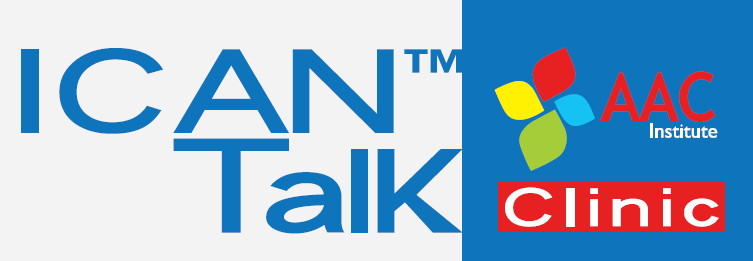 Eye Gaze and Brain Computer Interface AAC: Evaluating Your OptionsSaturday, October 25, 2014  8:00 am – 5:00 pm Crowne Plaza Pittsburgh South, 164 Ft. Couch Road, Pittsburgh, PA 15241Manufacturer ApplicationCompany Information:Company name: _______________________________________________________________________Contact: _________________________________ Contact E-mail: _______________________________Company address: _____________________________________________________________________City/State/Province/Postal Code/Country: __________________________________________________Phone: ____________________________ Toll free: ________________Fax: _______________________Web site: _____________________________________________________________________________Fees:	_______ $250.00* Manufacturer Registration	_______ $50 for each additional consultant registration (# of additional consultants _______)	$______ Benefit Luncheon donation (Total based on # of guests and donation amount per person)	$______ Total*Fee includes: Company name placement in Conference print materials and signage, placement of product literature/materials on manufacturers’ display table in Carnegie room (main meeting room); use of 1 conference room assignment for concurrent lecture sessions from 8:30-10:15 am, and for concurrent training sessions from 1:00–5:00 pm with teardown immediately after workshop adjourns at 5:00 pm. Conference room includes digital projector, projection screen and wireless internet access. Registration covers attendance by one consultant/presenter and includes continental breakfast, afternoon break and Benefit Luncheon. Additional consultants may attend the workshop for $50 per person, including the luncheon. Benefit Luncheon Donation (non-consultant guests per person) please check box and indicate # of guests per donation:  $50 donation _______		 $100 donation ______		$200 donation __________Proceeds from the luncheon will benefit the Ask me why I’m not talking campaign to reverse the CMS Capped Rental Rule. Want to network after the event? Join us in the Crowne Plaza lounge at the end of the day (cash bar).Payment: We accept payment by check or credit card.  By check: Please mail this application and a check (payable to AAC Institute) for the total calculated above to ICAN Talk Clinic of the AAC Institute, Attn: Shannon Carney, 1401 Forbes Avenue, Suite 303, Pittsburgh, PA, 15219, USA. By credit card (4% surcharge for handling): Please complete the credit card information below:Name on credit card: _________________________________________________________Credit card number: 	 VISA		 Mastercard		 American ExpressMail (address above), fax: 412-402-0909 or E-mail completed application form as a scanned PDF file to: scarney@aacinstitute.org  Credit card payment will not be processed without an accompanying application form. Questions regarding workshop, please call Shannon at 412-402-0900.Acceptance:I, the authorized representative of the above organization, on behalf of said organization subscribe and agree to all terms, conditions, and authorizations.Payment of $_________ is enclosed.			Payment of $__________ has been provided via credit card.Signature:  ___________________________________________________     Date:  ________________This application becomes a contract when signed by a manufacturer’s representative and accepted by the AAC InstituteExp. ____________